                                 TIME PROJECT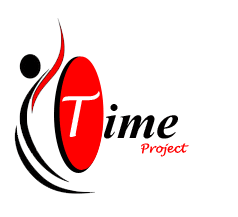              UNITE THE NATIONS              25 November 2016 Short instruction:1) How many questions do I have to answer?There are 300 questions in total but each school answers 275 questions.
 Every school HAS to answer every question EXCEPT those from your OWN COUNTRY. YOU do NOT ANSWER the questions from YOUR Country.
For example: 
There are 25 questions about Taiwan. IF more than one school from Taiwan contributed questions, there may be some Taiwan questions that some Taiwan students may not recognize (they came from the other school).Schools from Taiwan do not answer the 25 questions about Taiwan regardless of who contributed the questions. You never answer the questions about YOUR OWN COUNTRY.2) How do I find the answers?- Encyclopaedias, the Internet, the Library or other sources at school or in the community- Get in touch with other time participants to find answers to the questions, which are difficult for you.3) Where and when do I send the answers?Questions have to be recorded on the answer form provided in this email. Fill it out and sent back to time project headquarters at timeproject01@yahoo.ca prior to closing of the projectONLY ONE ANSWER SHEET PER SCHOOL IS ALLOWED…. Deadline: 00:00 GMT/UTC 26 November 2016!Other questions? Get in touch with time project head quarters!Timeproject01@yahoo.caphone: +01.519.452.8630 cellphone +01.519.200.5092fax: +01.519.452. 8639And now…let the game begin!Canada – Arts/Entertainment Which of the following You Tubers is not Canadian?a) Orange Juice Gamingb) Bajan Canadian c) MTZ Indulgenced) Mr. Suicide Sheep2. Canada - Arts/EntertainmentWhat Canadian musical artist and writer was recently named a legend to Canadian Art?a) Leonard Cohenb) Justin Bieberc) Draked) Jan Arden3. Canada – Arts / EntertainmentWhat is David Blackwood’s masterpiece?a) Hauling Job Sturge’s House b) Fire in Indian Bayc) The Great Peace of Brian and Martin Winsord) Fire Down on Labrador 4. Canada – Arts / EntertainmentThe art group The Group of Seven is also known asa) Ornamental Division b) Aesthetic Batchc) Artists of Torontod) Algonquin School5. Canada – Arts / EntertainmentWhich Canadian author has won the Nobel Prize in Literature?a) Margaret Atwoodb) Robertson Daviesc) Leonard Cohend) Alice Munro6. Canada - GeographyThe glacial feature in northwestern Manitoba is a:a) Eskerb) Druminc) End morained) Cirque 7. Canada - GeographyWhat province was Ryan Gosling Born in?a) Quebecb) PEIc) British Columbiad) Ontario8. Canada – GeographyWhat province contains the most dinosaur bones?a) Manitobab) Saskatchewan c) Albertad) New Brunswick9. Canada – GeographyWhich is the smallest Great Lake in Canada? a) Lake Superior b) Lake Huron c) Lake Ontario d) Lake Erie 10. Canada - GeographyWhat is the name of the province/territory most recently created in Canada?a) Nunavutb) Alaskac) Albertad) British Columbia11. Canada - HistoryIn what year did Canada become an independent country?a) 1999b) 2001c) 1854d) 186712. Canada - HistoryWhich Iroquoian word was the name “Canada” based on?a) Kanadab) Kanatac) Canatad) Canada13. Canada – HistoryWhat is the name of the person who designed the Canadian flag?a) Lester.B.Pearson b) George Stanleyc) Alan Beddoed) George Bist14. Canada – HistoryWhat is Canada’s oldest continuously operated company?a) Hudson’s Bay Company b) Quebec Chroniclec) T. Eaton Companyd) Bombardier Inc.15. Canada - HistoryWhich prime minister won by the biggest minority, in popular vote, in Canadian history.a) Sir John A. Macdonald 1872b) William Lyon Mackenzie King 1921c) Lester B. Pearson 1963d) Joe Clark 197916. Canada - Social Issues/Current Events/PoliticsWhat environmental protection plan will help give a quicker response to oil spills?a) Forest Protection Planb) Marine Protection Planc) Air Quality Protection d) Land Protection Plan17. Canada – Social Issues/Current Events/PoliticsWhen was publicly funded health care introduced in Canada?a) 1890’sb) 1950’sc) 1960’s d) 1860’s18. Canada - Social Issues/Current Events/PoliticsOttawa was chosen as Canada’s capital by this monarch.a) King George Vb) Queen Elizabeth IIc) Queen Victoriad) Queen Elizabeth I19. Canada – Social Issues/Current Events/PoliticsWhen did gay marriage become legal in Canada?a) 1983b) 1969c) 2002d) 200520. Canada – Social Issues/Current Events/PoliticsApproximately what percent of women work in Canada?a) 30%b) 54%c) 70%d) 82% 21. Canada - Sports and LeisureHow many games did the Blue Jays win in 2013?a) 68b) 86c) 88d) 7422. Canada - Sports and LeisureWayne Gretzky set a record for most career NHL goals. How many goals did he score in his career? a) 660b) 785c) 923d) 894 23. Canada - Sports and LeisureWhat is Canada’s National Sport?a) hockeyb) lacrossec) basketballd) rugby24. Canada – Sports and LeisureWho was the first African-Canadian hockey player?a) Rowan Barrettb) Jermaine Andersonc) P.K. Subband) Willie O’Ree25. Canada - Sports  and LeisureWhat Canadian NHL team relocated to an American city, then returned again in the 2011-12 seasona) Calgary Flamesb) Winnipeg Jetsc) Vancouver Canucksd) Toronto Maple Leaves26. Colombia Arts/Entertainment Who was the Santander portrait painter founder of the School of Fine Arts in Bucaramanga?a) Luis Alberto Acuña Tapiasb) Domingo Moreno Oteroc) Oscar Rodríguez Naranjod) Fernando Botero27. Colombia Arts/Entertainment What is the name of the Santanderean sculptor known as "Pablo"?a) Henry Laverde Pinedab) Fernando Boteroc) Elder Jesús Villamizar Rorad) José Antonio Figueroa28. Colombia Arts/Entertainment Name of Santanderean writer author of "The Last Leopard"?a) Abdón Espinosa Valderramab) Hernando Valencia Goelkelc) Tomas Vargas Osoriod) José Camacho Carreño29. Colombia Arts/Entertainment Name of composer santandereano born in Gambita?a) José Alejandro Moralesb) Luis Antonio Calvoc) Alejandro Villalobos Arenasd) Carlos Vives30. Colombia Arts/Entertainment In which Santanderean province is traditional stone carving?a) Mares provinceb) Soto Provincec) Comunera provinced) Guanentina province31. Colombia - GeographyHow many corregimientos including Baraya in the department of Santander?a) 19b) 20c) 18d) 1532. Colombia – GeographyWhat is the name of the river that passes next to the corregimiento Baraya of the municipality of Guaca?a) Magdalenab) Chicamochac) Coloradod) Cauca33. Colombia - Geography What are the watersheds that serve the Municipality of Guaca?a) Atrato river and Orinoco river.b) Cauca River and Magdalena riverc) Amazonas river and Magdalena riverd) Magdalena river and Arauca river 34. Colombia - Geography In which national park of Colombia is the monument to the Santanderean culture?a) La Macarena National Park b) Los Nevados National Parkc) Chicamocha National Park d) El Cocuy National Park35. Colombia - Geography What is the maximum depth of the Chicamocha River Canyon?a) 1500 metersb) 2000 metersc) 150 metersd) 2100 meters36. Colombia - HistoryThe founder of the municipality of Guaca also owes the founding of the following towns in Colombia:a) Cácota de Velasco y Pamplonab) Cácota de Velasco y Tunjac) Ocaña y Cácota de Velascod) Ocaña y Pamplona37. Colombia - HistoryIn what year was the municipality of Guaca founded?a) 1553b) 1540c) 1550 d) 156638. Colombia - HistoryWhat was the name of the First Battle Won by the hero of independence that gives name to the corregimiento where the Baraya Educational Institution is located?a) Batalla de Boyacáb) Batalla de ventaquemada c) Batalla del Bajo Palacé d) Batalla de Bomboná 39. Colombia - HistoryWhat is the name of the aborigines of the Guane group of the Chibcha family that inhabited the area of the municipality of Guaca?a) Cararesb) Muiscasc) Opones d) Chitareros40. Colombia - HistoryWho was the German conqueror who discovered the territory that today forms the municipality of Guaca?a) Geo Von Lengerkeb) Ambrosius Ehinger,c) Nicolas Federmannd)Philipp Von Hutten41. Colombia - Social Issues/Current Events/PoliticsWhat is the name of the most influential Colombian politician in the recent history of the country?a) Juan Manuel Santosb) Alvaro Uribe Velezc) Francisco Santosd) Sergio Fajardo42. Colombia - Social Issues/Current Events/PoliticsWhat is the Colombian city with the lowest index of extreme poverty in March 2016?a) Bogotáb) Cúcutác) Cartagenad) Bucaramanga43. Colombia - Social Issues/Current Events/PoliticsWhat is the function of La Casa del Libro Total?a) It's a public libraryb) It's a museumc)  art exhibitions, conferences and musical performancesd) It is a religious center44. Colombia - Social Issues/Current Events/PoliticsWhat is the name of the largest urban bridge in Colombia?a) Union Bridgeb) Provincial Viaductc) Pumarejo Bridged) Cesar Gaviria viaduct45. Colombia - Social Issues/Current Events/PoliticsWith which guerrilla group did the country make a successful peace agreement?a) ELNb) M-19c) Quintin Lamed) EPL46. Colombia - Sports and Leisure.What were the Colombian cities headquarters of the FIFA FUTSAL World Cup Colombia 2016?a) Bogotá, Cali, Medellínb) Bogotá, Barranquilla, Medellínc) Bucaramanga,  Medellín, Calid) Bucaramanga, Cali, Cartagena47. Colombia - Sports and Leisure.What sport did the santanderean Moisés Fuentes play?a) Swimmerb) soccer playerc) tennis playerd) cyclist48. Columbia - Sports and Leisure.In which municipality was born the female golfer María José Uribe?a) Bucaramangab) Girónc) Floridablancad) Barrancabermeja49. Colombia - Sports and Leisure.What is the hometown of the Colombian player in Real Madrid?a) Ibagueb) Medellínc) Cúcutad) Bogotá50. Colombia - Sports and Leisure.What is the name of the Colombian cyclist winner of the 2006 Japan Cycling Tour?a) Nairo Quintanab) Félix Cárdenasc) Esteban Chavesd) Miguel Angel López51. Croatia – Arts and EntertainmentThe most famous Croatian movie "One song a day takes mischief away" (Tko pjeva, zlo ne misli) is based on book by Vjekoslav Majer:Pepić in time and spaceYoung Perica's diaryLife of a snaleMusician and the world52. Croatia - Arts/EntertainmentWho patented the Shake air freshener for cars?a) Darko Špelićb) Igor Zirojević c) Mladen Delićd) Tarik Kulenović53. Croatia – Arts/EntertainmentWhere is the studio of Maximilian Vanka?a) Zagrebb) Mljetc) Hvard) Korčula54. Croatia – Arts/EntertainmentWho is the most awarded writer for children in Croatia?a) Dobriša Cesarićb) Miro Gavranc) Ivan Meštrovićd) Vladimir Nazor55. Croatia – Arts/EntertainmentWho wrote the first book in Croatian language?a) Josip Broz Titob) Marko Marulićc) Filip Šovagovićd) Ivo Vojnović56. Croatia – GeographyWhat is the second highest mountain in Gorski kotar?a) Bjelolasicab) Risnjakc) Klekd) Burni Bitoraj 57. Croatia – GeographyHow many settlements are there in Zagreb?a) 71b) 70c) 69d) 6858. Croatia – GeographyWhich is the longest river in Croatia?DunavDravaSava Kupa59. Croatia – GeographyWhich of the following rivers doesn't flow through Karlovac, the town on four rivers?KupaKoranaKrka Mrežnica60. Croatia – GeographyWhat percentage of the area of Croatia are national parks?a) 20%b) 5%c) 10%d) 8%61. Croatia – HistoryIn which museum in Croatia can we find the skull of the Neanderthal man?a) Krapina Neanderthal Museumb) Croatian National History Museum, Zagrebc) Archeological Museum, Zadard) Archeological Museum, Split62. Croatia – HistoryWho was the first crowned king of Croatia?a) Tomislavb) Trpimir Ic) Stjepan Držislavd) Branimir 63. Croatia – HistoryHow long did the House of Habsburg reign in Croatia?a) 391 yearsb) 392 yearsc) 470 yearsd) 341 years64. Croatia – HistoryWhich town in Croatia got the first railway line?a) Varaždinb) Kotoriba c) Koprivnicad) Zagreb65. Croatia – HistoryWho was Croatia's only female Prime Minister?Vesna PusićKolinda Grabar KitarovićJadranka Kosor Bianca Matković66. Croatia – Social Issues/Current Events/PoliticsSabor is the Croatian name for one of the followingGovernmentOffice of the President of CroatiaMinistryParliament67. Croatia - Social Issues/Current Events/PoliticsWhen did the first kidney transplant in Croatia take place?a) 30 January 1971b) 24 July 1973c) 12 February 1973d) 22 March 197268. Croatia – Social Issues/Current Events/PoliticsWhat is the biggest problem in Croatia?a) low paychecksb) high interest ratesc) educationd) obesity69. Croatia – Social Issues/Current Events/PoliticsThe contribution of public money in funding health care in Croatia is approximately:a) 85%b) 65%c) 91%d) 70%70. Croatia – Social Issues/Current Events/PoliticsWhen did the unemployment rate in Croatia reach its lowest levels?a) August of 2008b) July of 2016c) January of 2002d) July of 200871. Croatia – Sports and LeisureWhat is the nickname of the most successful ski coach in Croatia:Vosak - waxLed - iceGips - plasterGrom – thunder72. Croatia – Sports and LeisureWho of the following was the last to win the Olympic medal for Croatia in the 2016 Olympic Games?a) Sara Kolakb) Josip Glasnovićc) Filip Hrgovićd) Damir Martin73. Croatia – Sports and Leisure Who is the coach of Sara Kolak?a) Edis Elkasevićb) Martin Marićc) Ivan Ivančićd) Andrej Hajnšek74. Croatia – Sports and Leisure When did Croatia take part in the Olympics for the first time?a) 1988b) 1992c) 1994d) 199675. Croatia – Sports and Leisure Who has been named the most promising Croatian sportsperson of 2016?a) Ivan Čorićb) Luka Štrbenacc) Istok Rodešd) Brigita Matić 76. Czech Republic - Arts/EntertainmentWhich is the biggest aquapark in the Czech Republic?a) Dlouhe Straneb) Cestlicec) Beround) Barrandov77. Czech Republic - Arts/EntertainmentWhat is the name of the singer who died in a train accident?a) Helena Vondrackovab) Petr Hapkac) Jiri Schellingerd) Iveta Bartosova78. Czech Republic - Arts/EntertainmentWhich Czech author won the Nobel prise for literature in 1984?a) Jaroslav Seifertb) Milan Kunderac) Jaroslav Hasekd) Vitezslav Nezval79. Czech Republic - Arts/EntertainmentWhich singer got over cancer recently?a) Petr Hapkab) Karel Gottc) Tomas Klusd) Jaromir Nohavica80. Czech Republic - Arts/EntertainmentThe film Anthropoid (starring Jamie Dornan, Cillian Murphy) was filmed in Prague and is about?a) Jack the Ripperb) Assassination of Reinhardt Heydrichc) Bathoryd) Kafka81. Czech Republic - GeographyWhich is the highest mountain of Krusne Hory?a) Snezkab) Pradedc) Klinovecd) Plechy82. Czech Republic - GeographyWhich is the third biggest city of the Czech Republic?a) Praha b) Brnoc) Plzend) Ostrava83. Czech Republic - GeographyWhich is the most western city of the Czech Republic?a) Hradec Kralove b) Chebc) Asd) Most84. Czech Republic - GeographyWhere can you find the hydroelectric power plant Dlouhé Stráně?a) Jeseniky b) Beskydyc) Chribyd) Krkonose85. Czech Republic - GeographyAmerican beer Bud originated in which Czech city?a) Plzen b) Ceske Budejovicec) Prahad) Brno86. Czech Republic - HistoryAccording to the legend about the Charles Bridge, what did they add into the mortar?a) Bread b) Butterc) Bacond) Eggs87. Czech Republic - HistoryWho was called: “Iron and Golden King”?a) Premysl Otakar I b) Premysl Otaka IIc) Vaclav IId)  Vaclav III88. Czech Republic – HistoryHow many wives did Charles IV have?a) 1b) 2c) 3d) 489. Czech Republic - HistoryWhen was the city Tabor founded?a) 12th century b) 13th centuryc) 14th centuryd) 15th century90. Czech Republic - HistoryWhich two villages were destroyed by Nazis during WW2?a) Lidice and Praha b) Lezaky and Opavac) Terezin and Lidiced) Lidice and Lezaky91. Czech Republic – Social Issues/Current Events/PoliticsWho is the current minister of finance in the Czech Republic?a) Andrej Babis b) Milos Zemanc) Bohuslav Sobotkad) Jiri Cunek92. Czech Republic - Social Issues/Current Events/PoliticsHow many state symbols does the Czech Republic have?a) 5b) 6c) 7d) 893. Czech Republic - Social Issues/Current Events/PoliticsWho wrote the Czech national anthem?a) Smetana and Skroupb) Tyl na Skroupc) Smetana and Tyld) Smetana and Dvorak94. Czech Republic - Social Issues/Current Events/PoliticsHow many senators does the Czech Republic have?a) 81b) 102c) 301d) 9995. Czech Republic - Social Issues/Current Events/PoliticsHow many regions are there in the Czech Republic?a) 11b) 12c) 13d) 1496. Czech Republic – Sports and LeisureHow many times did Petra Kvitova win the Wimbledon?a) 0b) 1c) 2d) 397. Czech Republic - Sports and LeisureWho is Petr Čech?a) Ice-hockey playerb) Tennis playerc) Footballerd) Basketballer98. Czech Republic – Sports and LeisureWhich Czech sport teams wears red and white jerseys?a) Spartab) Slaviac) Bohemiansd) Bili Tygri99. Czech Republic - Sports and LeisureFor how long has Jaromir Jagr been playing in NHL?a) 18 yearsb) 20 yearsc) 24 yearsd) 28 years100. Czech Republic - Sports and LeisureJaromir Jagr belong amon NHL point leaders. Which is the correct order?a) Gretzky, Jagr, Messier, Howeb) Jagr, Gretzky, Messier, Howec) Gretzky, Messier, Jagr, Howed) Gretky, Messier, Howe, Jagr101. Greece-Arts and EntertainmentWhich famous greek painter has produced stamps and posters for the Athens 2004 Olympics?a) Yannis Moralisb) Alekos Fasianosc) Nikolaos Gyzisd) Konstantinos Parthenis102. Greece-Arts and EntertainmentWho wrote the poem “Our Sun”?a) Odyssea Elytis b) Giorgos Seferisc) Yannis Ritsos d) Kostis Palamas103. Greece-Arts and EntertainmentWhich one of the composers wrote the music of the movie ”Serpico”?a) Manos Chatzidakis b) Yannis Markopoulosc) Mikis Theodorakis d) Manolis Kalomiris104. Greece-Arts and EntertainmentThe National Art Gallery contains :a) paintingsb) sculpturesc) engravingsd) all of them105. Greece-Arts and EntertainmentWhich is the whole name of Tasos the engraver?a) Anastasios Kephallinosb) Anastasios Doxiadis c) Anastasios Alevizosd) Anastasios Benakis106. Greece-GeographyHow many islands and islets are there in Greece?a) 1200b) 2000c) 6000d) 1000107. Greece-GeographyHow long is the famous “Gorge of Samaria”?a) 10kmb) 16km c) 20kmd) 25km108. Greece-GeographyWhich is the third biggest island of Greece?a) Lesbosb) Rhodesc) Crete d) Euboea109. Greece-GeographyWhich river is also referred to as “Aspropotamos”?a) Pineusb) Aliakmonasc) Acheloosd) Evros110. Greece-GeographyWhich mountain has the nickname of “Pentadaktylos”(five fingers)?a) Parnassos b) Taygetos c) Peliond) Olympus111. Greece-HistoryWhat was the ''phalanx''?a) an ancient toolb) an ancient weapon c) a war techniqued) an ancient food112. Greece-HistoryWho was the tutor of Alexander the Great?a) Socratesb) Aristotlec) Platon d) Gorgias113. Greece -HistoryWhat was the ''Justinian Code''?a) a special way of writingb) an astrological analysis c) an arithmetical systemd) a collection of laws114. Greece-HistoryWhich is the motto of the greek revolution of 1821?a) Freedom or Death b) Liberty,Equality,Fraternity c) Kill the Enemyd) Brothers in Arms115. Greece-HistoryWhat was the ''phoenix''that Ioannis Kapodistrias introduced?a) the symbol of independenceb) a medal given to the soldiersc) the first modern greek currency d) the name of a special army team116. Greece-Social Issues/Current Events/PoliticsHow many Deputies are there in the Hellenic Parliament?a) 200b) 300c) 250d) 400117. Greece-Social Issues/Current Events/PoliticsWhy did 29.900 people in Greece decline to accept their inheritance in 2013?a) Because they lost they jobsb) Because they didn't want it c) Because of a property tax that was introducedd) Because they had no money to pay the lawyers118. Greece-Social Issues/Current Events/PoliticsWhen did the last referendum happen in Greece?a) In 2015 b) In 2013c) In 2014d) In 2012119. Greece-Social Issues/Current Events/PoliticsWhen is the celebration of the Independence Day in Greece?a) On May 2ndb) On April 30thc) On March 25thd) On May120. Greece-Social Issues/Current Events/PoliticsWho had a severe dispute over the course of Religious Education?a) Archbishop Ieronymos and Konstantinos Gavrogloub) Archbishop Demetrius and Alexis Tsiprasc) Archbishop Demetrios and Stavros Kontonisd) Archbishop Ieronymos and Nikos Filis121. Greece-Sport and leisureWhere does the rafting route in Evinos start from?a) Porosb) Samosc) Logos d) Chani Bania122. Greece-Sport and leisureWhere can a golfer practise viewing on the Saronic Islands?a) In Vouliagmeni b) In Glyfada c) In Varid) In Varkiza123. Greece-Sport and leisureWhich athlete became a legend after winning the women's 100 m hurdles race at the Olympic Games in Barcelona? a) Fani Chalkiab) Niki Bakoyannic) Ekaterini Thanoud) Voula Patoulidou124. Greece-Sport and leisureWhen did Nikos Kaklamanakis win the gold Olympic medal in sailing?a) In 2003b) In 2000c) In 1996d) In 2008125. Greece-Sport and leisureHow many horse riding clubs are there in the north Suburbs of Athens?a) 10b) 23c) 20d) 15126.  India- Arts and EntertainmentWith which musical instrument is Pt. Ravi Shankar associated?SitarSarodSantoorTabla 127. India - Arts and Entertainment With which of the following fields was Naina devi, associated?a) Hindi poetryb) Film actingc) Photo-journalismd) Dadra and Thumri singing128. India - Arts and Entertainment Nataraja is a depiction of the goda) Shivab) Vishnuc) Brahmad) Indra129. India – Arts and EntertainmentWhat style of Indian art uses dyes made of spices, earth and soot?a) Bengal Patb) Madhubani paintingsc) Batikd) Pattachitra130. India – Arts and EntertainmentA form of Indian tribal art inspired by hills, streams and forests.a) Jamini Roy paintingsb) Gond Artc) Pithora paintingsd) Nirmal paintings131. India - GeographyWhich type of vegetation exist in Bihar?a) Tropical Deciduous forestb) Tropical Moist Deciduous forestc) Tropical dry Deciduous forestd) Evergreen forest132. India- GeographyThe southernmost point of peninsular India, that is, Kanyakumari, isnorth of Tropic of Cancersouth of the Equatorsouth of the Capricornnorth of the Equator133. India- GeographyThe principal copper deposits of India lie in which of the following places?Hazaribag and Singbhum of BiharKhetri and Daribo areas of RajasthanAnantapur in Andhra PradeshSiwaliks in Uttar Pradesh and in Karnataka134. India - GeographyIt is widely considered to be the thickest sedimentary succession in the world. What is it?a) Glacial Lake, Montanab) Gangetic plains of the Ashtanga plateauc) Logan Formationd) Vindhyan Supergroup135. India - GeographyThe river that flows underground in south India is____________.a) Palar Riverb) Kaveri Riverc) Godavari Riverd) Cooum River136. India - HistoryWhich queen was also known as “Light of the World”?a) Mumtaz Mahalb) Jodhac) Mehr-un-Nissad) Nandini137. India - HistoryWhich animal or bird was widely exported during the Sangam age?a) Henb) Tigerc) Peacockd) Himalayan dogs138. India - HistoryThe Indian National Language is__________.a) Hindib) Sanskritc) Marathid) None of these139. India - HistoryTripitakas are sacred books ofBuddhistsHindusJainsChristians140. India - HistoryThe Battle of Plassey was fought in1757175417671777141. India-Current Events/Politics/Social IssuesWhat is the theme of the first-ever World Tsunami Awareness Day (WTAD)? Reduce Mortality, Raise awarenessKnowledge for LifeLive To Tell: Raising Awareness Effective Education and Evacuation Drills
142. India-Current Events/Politics/Social IssuesThe members of the panchayat are:nominated by the district officerthe electorates of the respective territorial constituenciesnominated by local self-government minister of the statenominated by the block development organization143. India - Current Events/Politics/Social IssuesIn 2003 how many people of Sahara Company sang National Anthem Setting a World Record?a) 121,654b) 121,659c) 121,653d) They didn’t set any record144. India - Current Events/Politics/Social IssuesMOU was signed between India and Mauritius in the field of…………. In 2016.a) Povertyb) Financec) Agricultured) Rural Development and Poverty145. India - Current Events/Politics/Social IssuesWhich Social issues is addressed to Swacch Bharat Abhiyan a) Dowryb) Gender discriminationc) Equalityd) Health and Hygiene146. India – Sports and LeisureWho is India’s first NBA basketball player?a) Satnam singh.      b) Jeju singh.            c) Raju Chowdari.        d) Maari Raju147. India - Sports and LeisureShimla is famous fora) Ice Skating Carnivalb) Winter Sportsc) Both a and bd) Highest cricket ground148. India – Sports and LeisureIn who’s honour is the National Sports Day of India celebrated on 29 August? a) Dhyan Chand b) Mary Kom c) Vishwanathan Anand d) Leander Paes149. India – Sports and LeisureIndia won its first Olympic hockey gold in...?1928196719641982150. India - Sports and LeisureOdissi, Manipuri, Kathakali and Mohini Attam are the names of the Indiana) Dance formsb) Musical instrumentsc) Festivalsd) Sports151. Italy – Arts and EntertainmentWhy the Tower of Pisa is inclined?a) Because of the earthquakeb) Because of land subsidencec) It’s a choice of the builderd) Because of the weather conditions152. Italy – Arts and EntertainmentWho has inspired by the “La Nascita di Venere” of Botticelli?a) Simonetta Vespucci  b) Vittoria della Roverec) Teresa Fattorinid) Eleonora Duse153. Italy – Arts and EntertainmentWhich of these is the Carmelo Bene’s Opera?a) “Le Vecchie Consuocere”b) “La Traviata”c) “Il Cavaliere e la Dama”d) “La Cena delle Beffe”   154. Italy – Arts and EntertainmentWho’s the director of the film “Baby Gang”?a) Pietro Messinab) Lamberto Sanfelicec) Salvatore Piscicelli   d) Gabriele Mainetti155. Italy – Arts and EntertainmentWhich singers won the Italian Music festival of Sanremo four times?a) Claudio Villa and Nilla Pizzib) Gigliola Cinquetti and Domenico Modugnoc) Domenico Modugno and Claudio Villa     d) Adriano Celentano and Iva Zanicchi156. Italy- GeographyWhich the spring of the longest river in Italy?a) Mont Blancb) Monviso 			c) Marmoladad) Piancavallo157. Italy- GeographyHow many km is the longest river in Italy?a) More than 1000b) Less than 600c) More than 600                           d) 1000158. Italy- GeographyWhich volcano erupted recently in Italy and where?a) Mount Etna, Sicily               b) Mount Vesuvius, Naplesc) Stromboli, Aeolian Islandd) Ischia Volcano159. Italy- GeographyWhich is the largest region in Italy?a) Piemonteb) Lombardiac) Venetod) Sicilia                             160. Italy- GeographyThe Alps don’t cross…a) Trentinob) Venetoc) Umbria                               d) Valle d’Aosta161. Italy -HistoryIn Italy women suffrage was granted on:  a) 2nd June, 1946 with legislative act n°27b) 1st February, 1945 with legislative act n°23c) 22nd December, 1947 with legislative act n°25d) 17th March, 1861 with legislative act n°31162. Italy -HistoryWhen did Mussolini become the prime minister of Italy?a) 25th December 1973b) 28th October 1930c) 30th October 1922d) 30th November 1954163. Italy -HistoryBy who was lead Expedition of the Thousand?a) Giuseppe Mazzinib) Giuseppe Garibaldic) Benito Mussolinid) Camillo Paolo Filippo Giulio Benso (CAVOUR)164. Italy -HistoryWhat did the Doge Ludovico Manin and the Mayor Council  declare on 12th May 1797?a) They declared the victory against the Turksb) They declared the fall of the Venetian Republicc) They declared the victory against Kingdom of Sardiniad) They declared the fall of the Hapsburg Empire165. Italy -HistoryHow is called the city of Sacile and why?a) “The Roman Forum” for the ruins of Roman architectureb) “The Garden of Serenissima” for its typical Venetian stylec) “The Holy City” for the many churches built in the Middle Agesd) “The city of San Nicola” for the many pilgrims166. Italy - Social Issues/Current Events/PoliticsWhich is the Italian film that won the Oscar (Academy Award) in 2013 ?a) La Grande Bellezza (The Great Beauty)b) Amarcordc) Mediterraneod) Ieri, Oggi e Domani (Yesterday, Today and Tomorrow)167. Italy - Social Issues/Current Events/PoliticsSince when has the 5 stars movement has had Beppe Grillo as leader?a) 4th October 2009b) 25th October 2005c) 17th September 2014d) 2nd June 1993             168. Italy - Social Issues/Current Events/PoliticsWhat is the most popular male name in Italy?a) Antoniob) Marioc) Francescod) Giuseppe169. Italy - Social Issues/Current Events/PoliticsWhich is the most populated region in Italy?a) Lombardiab) Lazioc) Friuli Venezia Giuliad) Sicilia170. Italy - Social Issues/Current Events/PoliticsWhat is the typical food in Friuli Venezia Giulia?a) Spaghetti al pomodorob) Lasagnac) Fricod) Pizza171. Italy – Sports and LeisureWho is the only Italian pilot in the history of motorcycling to win the world title in four different classes?a) Jorge Lorenzob) Giacomo Agostinic) Valentino Rossid) Massimiliano Biaggi172. Italy – Sports and LeisureWhen was  the most famous Italian F1 car racing team  born?a) Ferrari, 1947b) Lamborghini, 1950c) Ferrari, 1950d) Lamborghini, 1947173. Italy – Sports and LeisureWhich Italian volleyball team won  the championship serie A (first division- regular season superlega) in 2015-2016 ?a) Diatec Trentinob) Azimut Modenac) Sir Safety Perugiad) Cucine Lube Civitanova Macerata174. Italy – Sports and LeisureWhich Italian basketball team is not a  first division team (serie A)?a) Dinamo Sassarib) Eurobasket Romac) Axilium Pallacanestro Torinod) Olimpia Milano175. Italy – Sports and LeisureWhich Italian player scored the  last penalty during the final match of the FootballWorld Cup in 2006?a) Gigi Buffonb) Alessandro Del Pieroc) Fabio Grossod) Simone Paccin176. Poland - Arts/EntertainmentWhich Polish movie has won an Oscar?a) ‘Knife in water’ b) ‘Ida’ c) ‘In the darkness’d) ‘Katyń’177. Poland - Arts/EntertainmentPoland has won a second place in the Eurovision contest once. In which year did it happen? a) 1998b) 2016 c) 2003d) 1994178. Poland-Arts/EntertainmentWhat are the names of Tola’s friends, a character of a popular Polish cartoon?a) Bolek and Lolekb) Pan and Pankracyc) Jacek and Placekd) Jaś and Małgosia179. Poland-Arts/EntertainmentHow many letters has the Polish alphabet?a) 26 b) 30c) 32 d) 36180. Poland - Arts/EntertainmentWhich Polish museum owns Leonardo da Vinci’s ‘Lady with an Ermine’? a) the National Museum in Warsaw b) the National Museum in Gdańskc) the National Museum in Cracowd) the Czartoryski Museum in Cracow181. Poland – GeographyWhich country does Poland share the second shortest eastern border with?
a) Ukraine
b) Slovakia
c) Belarusd) Russia182. Poland - GeographyHow do we call the fourth longest river in Poland?
a) Bug
b) Odra
c) Wartad) Wisła183. Poland - GeographyWhat is the name of the most popular tree in Poland?a) Bartek b) Józekc) Michałd) Jarek184. Poland - GeographyHow many countries border Poland?a) 5b) 6c) 7d) 8185. Poland - GeographyThe geographical middle of Poland lies 15 km east from which city?
a) Kutna
b) Łęczyca
c) Łódźd) Piątek186. Poland - HistoryWhich of these famous Poles received the Nobel Prize twice? a) Lech Wałęsa b) Wisława Szymborska c) Maria Skłodowska-Curied) Czesław Miłosz187. Poland - HistoryWho was the Polish head of state in years 1918-1922? a) Gabriel Narutowicz b) Józef Piłsudski c) Roman Dmowskid) Ignacy Jan Paderewski188. Poland- History Who was the first king of Poland?a) Mieszko Ib) Mieszko IIc) Bolesław Chrobryd) Kazimierz Wielki189. Poland- HistoryIn the Battle of Legnica in 1241 the Silesian prince was defeated by the a) Mongolsb) Germansc) Turksd) Russians190. Poland- HistoryWho did Kazimierz the Great encourage to settle in Poland in the 14th century?a) the Catholic priests b) the Teutonic Knights to Polandc) Italian paintersd) Jews191. Poland - Social Issues/Current Events/PoliticsWhich is the biggest minority religion in Poland?a) Protestantismb) Judaismc) Greek Catholicsd) Eastern Orthodox192. Poland - Social Issues/Current Events/PoliticsWhat has the ministry of education changed in Polish schools?a) Everybody has to wear a uniformb) Teaching religion has been prohibitedc) Teachers mustn’t give homeworkd) Selling junk food in schools is not allowed193. Poland - Social Issues/Current Events/PoliticsWho is the author of „Mazurek Dąbrowskiego”, the nationalanthem of Poland?a) Józef Wybickib) Maria Konopnickac) Fryderyk Chopind) Henryk Dąbrowski194. Poland - Social Issues/Current Events/PoliticsWho is the current minister of justice?a) Antoni Macierewiczb) Ewa Kopaczc) Zbigniew Ziobrod) Jarosław Kaczyński195. Poland - Social Issues/Current Events/PoliticsWhen the current constitution of Poland was adopted?a) 1989b) 2000c) 2004d) 1997196. Poland - Sports/LeisureWho of these people don't have a gold Olympic medal? a) Jan Szczepańskib) Witold Woydac) Józef Zapędzkid) Wiesław Rudkowski197. Poland - Sports and Leisure.Which year did the Poland football national team win a gold medal at the Olympic Games?a) 1964b) 1968c) 1972 d) 1976198. Poland - Sports and Leisure.What is the name of woman who is the best Polish javelin thrower?a) Agnieszka Radwańskab) Maria Andrejczykc) Justyna Kowalczykd) Anita Włodarczyk199. Poland - Sports and Leisure. What are the colours of the winner of the league of Polish speedway in 2016?a) Black & Redb) Yellow & Bluec) Red & Whited) White & Blue 200. Poland - Sports and Leisure. Which polish sportsman is well known for eating bananas and rolls?a) Robert Kubica b) Robert Lewandowskic) Adam Malyszd) Marcin Gortat201. Romania - Arts/EntertainmentWho is the most popular Romanian sculptor?a) Gheorghe Bocub) Nicolae Grigorescuc) Constantin Brancusid) Mihai Eminescu202. Romania - Arts/EntertainmentWho is the best-selling   Romanian artist?a) Nicolae Grigorescub) Adrian Gheniec) Stefan Luchiand) Mihai Barbu203. Romania – Arts/Entertainment What instrument made Gheorghe Zamfir famous?a) Pianob) Violinc) Pan fluted) Cello204. Romania – Arts/Entertainment What is the name of the Romanian sculptor who created the  “Endless Column”?a) Constantin Baraschib) Constantin Lacacic) Constantin Brancusi d) Constantin Popovici205. Romania – Arts/Entertainment Who was the Creator of the literary language and the Luminary of the Romanian culture?a) Vasile Alecsandrib) Nichita Stanescuc) Octavian Bogad) Mihai Eminescu206. Romania – GeographyWhat are the three branches of the Danube Delta?a) Surdu, Nova, Sfantu Ilieb) Chilia, Sulina, Sfântu Gheorghec) Black sea, Bega, Timisd) Olt, Somes, Nera207. Romania – GeographyWhat kind of climate does Romania have?a) Continental climateb) Tropical climatec) Mediterranean climated) Desert climate208. Romania -Geography The Romanian Sphinx is located in .... mountains .Ceahlău Făgăraș BucegiHarghita209. Romania -Geography Which animal lives in Romania?a) The cobrab) The black goatc) The liond) The zebra210. Romania -Geography What species is found in Romania?a) Edelweissb) Palm treec) Carnivorous plantd) Orange Tree211. Romania - HistoryWhat is the origin of the Romanian language?
a) Greek
b) Hebrew
c) Latin
d) Sanskrit
212. Romania - HistoryWho was the first King of Romania?
a) Mihai I
b) Carol I
c) Ferdinand I
d) Carol II213. Romania – HistoryWhat was the name of the Romanian ruler whose nickname was Dracula?a) Stephen the Great (Stefan cel Mare)b) Burebistac) Traiand) Vlad Tepes-The Impaler214. Romania – HistoryWhat is the president׳s name of Romania?a) Emil Constantinescu b) Klaus Iohannis  c) Traian Basescud) Nicolae Ceausescu215. Romania – HistoryWho conquered Dacia province?a) Burebistab) Apollodorus of Damascusc) Trajan (Traian)d) Hadrianus216. Romania- Social Issues, Current Events and Politics.The Romanian currency is?EuroLeuPoundKoruna217. Romania- Social Issues, Current Events and Politics.Romania is? a Monarchya Republica Semi-presidential democracya Presidential Republic218. Romania - Social Issues, Current Events and Politics.Who was the first democratically elected president of Romania?Nicolae CeaușescuEmil ConstantinescuTraian BăsescuIon Iliescu219. Romania – Social Issues/Current Events/PoliticsWhat is the predominant religion in Romania?a) the Protestant religionb) the Buddhism c) the Catholic religiond) the Orthodox religion220. Romania – Social Issues/Current Events/PoliticsWhat are the colors of the Romanian flag?a) red, blue, greenb) orange, blue, greenc) blue, yellow, redd) green, black, purple  221. Romania – Sports and LeisureWhat is the name of the football Romanian team which won UEFA Champions’ League in 1985/86?a) Steaua Bucharestb) Dinamo Bucharestc) Rapid Bucharestd) Poli Timisoara222. Romania – Sports and LeisureWhat is location of the Summer Olympics where Nadia Comaneci received “the perfect 10”?a) Chicago, USAb) New York, USAc) Bucharest, Romaniad) Montréal, Canada223. Romania – Sports and LeisureWhat is Simona Halep famous for?a) Playing sportsb) Actingc) Singingd) Cooking 224. Romania – Sports and LeisureWhat is the name of the first tennis player who won the 1st place in ATP ranking?a) Horia Tecaub) Ilie Nastasec) Ion Tiriacd) Florin Mergea225. Romania – Sports and LeisureWhat is the name of the Romanian handball player who won the title of the best handball player in the world in 2010 and 2015?a) Oana Maneab) Luminita Hutupanc) Cristina Neagud) Paula Ungureanu226. Russia - Arts/EntertainmentWhat poem is the last poem that was written by Sergei Esenin?a) “Evgeniy Onegin”;b) “Oncoming of spring”;c) “Goodbye, my friend”;d) “To friends”227. Russia - Arts/EntertainmentWhere is the largest theatre in Russia located?  a) Ekaterinburg  b) Novosibirsk  c) Moscow  d) Krasnoyarsk228. Russia - Arts/Entertainment      Where was the Soviet rock musician Victor Tsoi born and where did he die?a) He was born in Leningrad and died in Latviab) He was born in Moscow and died in Lithuaniac) He was born in Yekaterinburg and died in Leningradd) He was born in Kyiv and died in Vladivostok229. Russia - Arts/EntertainmentWho is the author of the famous Russian novel “War and Peace”?a) A.N.Tolstoyb) L.N.Tolstoyc) L.L.Tolstoyd) S.N.Tolstoy230. Russia - Arts/EntertainmentWhat park is the first marine park in Russia on the Tatar Strait?a) the Moneron Island National Parkb) the Yugid-Va National Parkc) the Ang Thong National Marine Parkd) the Sushenshky Forest National Park231. Russia - GeographyWhere is the highest Russian volcano situated?a) The Kola Peninsula b) The Kamchatka Peninsula c) The Chukotski Peninsulad) Sakhalin232. Russia - GeographyWhat was the territory of the modern Southern Urals covered with millions years ago?a) volcanoesb) the oceanc) iced) desert233. Russia - GeographyWhat does the Golden Ring of Russia mean?a) the old ring which was made in the 18th centuryb) a ring of cities northeast of Moscowc) a collection of interesting facts about Russiad) a famous Russian choir234. Russia - GeographyWhat is the time difference between 2 corners of Russia (Chucotka and Kaliningrad)?a) 9 hoursb) 8 hoursc) 11 hoursd) 7 hours235. Russia - GeographyWhat is the longest railway in the world that connects Moscow to Vladivostok? a) Trans-Siberian Railwayb) Moscow Railwayc) Kuybyshevd) Krasnodar railway236. Russia- HistoryWhen was Russia released from Mongol-Tatar Yoke and how long did it last?a) 1420; 212 yearsb) 1223; 180 yearsc) 1390; 120 yearsd) 1480; 240 years237. Russia- HistoryWhat was the relationship between Svyatoslav and Princess Olga?
a) Svyatoslav is Olga's grandsonb) Svyatoslav is Olga’s sonc) Svyatoslav is Olga’s brotherd) Svyatoslav is Olga’s farther 238. Russia- HistoryWho was the main developer of the Periodic Table Of Chemical Elements?a) Morkovnikovb) Novosyolovc) Mendeleevd) Gabrielan239. Russia- HistoryWhen did the first human spaceflight happen?a) 1961b) 1974c) 1968d) 1959240. Russia- HistoryWho was the first Russian Emperor?a) Ivan The Terribleb) Alexander Nevskiyc) Nikolai IId) Peter I241. Russia - Social Issues/Current Events/PoliticsWhen was the political party “United Russia” founded?a) December 1992b) January 2003c) April 2001d) December 2003242. Russia - Social Issues/Current Events/PoliticsWho makes the laws in the Russian Federation?a) the Governmentb) the Presidentc) the Constitutional Courtd) the Federal Assembly243. Russia - Social Issues/Current Events/PoliticsWho is the Head of Novouralsk City Region? a) Maxim Ryashin
b) Dmitry Orlovс) Vladimir Mashkovd) Sergei Naryshkin244. Russia - Social Issues/Current Events/PoliticsWho was the first and only President of the USSR?a) Dmitry Medvedevb) Mikhail Gorbachevс) Vladimir Putind) Boris Yeltsin  245. Russia - Social Issues/Current Events/PoliticsWhat political party is the most influential and respectable in the Russian Federation?a) Communist Partyb) Liberal Democratic Party of Russiac) A Just Russiad) United Russia246. Russia – Sports and Leisure How many Olympic games were held in Russia?a) 1b) 2c) 3d) 4247. Russia – Sports and Leisure When did Russia become a European champion in football?1890196019852014248. Russia – Sports and Leisure What is the name of the best Soviet-Russian football goalkeeper (his nickname was "The Black Spider")?a) Andrey Sergeyevich Arshavinb) Alexander Selikhovc) Lev Ivanovich Yashind) Igor Vladimirovich Akinfeev249. Russia – Sports and Leisure What Olympic Games did Evgeni Plushenko win? a) Winter Olympics in Italy, UK, Canada, Chinab) Winter Olympics in Italy, Russia, United States, Canadac) Winter Olympics in Russia, United States, Canada, Japand) Winter Olympics in Russia, France, UK, Canada250. Russia – Sports and Leisure What is the name of the Russian football club that won the UEFA League in 2007/08? a) Zenitb) CSKAc) Lokomotivd) Spartak251. Taiwan – Arts/EntertainmentNanguan and Beiguan are two of the categories of traditional musical composition in Taiwan. Which of the following statements is NOT true?a) Beiguan is thought to have originated during the Tang Dynasty.   b) The major instrument of Nanguan is Phek (made of five long pieces of wood), Phi-pha (AKA lute, the leading part of the ensemble), Shamsien (AKA bandore, a three-stringed plucked instrument which resonance box is covered with snake skin) and Siau (a vertical bamboo flute).c) Nanguan and Beiguan both use the Gongche notation but the method of documentary between them is different.d) It was listed as Intangible Cultural Heritage of UNESCO in 2009.252. Taiwan - Arts/Entertainment2014 marked the 120th birthday of the famous Taiwanese artist Chen Cheng-Po. Which of the following statements is true?a) He was born in 1895, and was arrested for rebellion.b) He was born in Taichung city, and the famous oil painting called” Outside Taichung Street” was one of his works.c) He studied at the Tokyo Art Academy.d) His famous painting “Outside Taichung Street” was drawn with watercolor.253. Taiwan - Arts/EntertainmentWhich of the following statements about Taiwanese opera is NOT true?a) Taiwanese opera is said to have originated in Yilan.b) It was originally called Luodisao and all characters were male.c) It uses Taiwanese (a dialect) instead of Mandarin.d) Today, Taiwanese Operas are held at temples or night markets.254. Taiwan - Arts/EntertainmentTainan Chimei Museum is a place with a variety of western collections. Which of the following statements about Chimei Museum is NOT true?a) There are paintings, sculptures, instruments, ancient weapons, and animal fossils in the museum.b) On the both sides of the bridge between the main structure and the fountain are in total 12 statues of the gods and goddesses in Greek mythology.c) A fountain of the Geek sun god, Apollo, is situated in the forecourt. This eye-catching sculpture originated from a similar sculpture created by a Greek artist.d) The museum displays 6,000-7,000 items, roughly half of its entire collection.255. Taiwan - Arts/EntertainmentWhose painting was selected to be exhibited in the 10th Imperial Art Exhibition of Japan during Japanese colonization?a) Chen Jinb) Chin Lungc) Chen Cheng-pod) Chen Zhiqi256. Taiwan - GeographyThe Liji Badlands is located in Beinan Township, Taitung County. Which of the following statements about badlands is NOT true?a) Tianliao (In Kaoshiung), Yenchao (In Kaoshiung), Zuozhen (In Tainan) and this place are known as “moon world,” all of which are terrain of badlands.b) Badlands shows that Taiwan is on plate boundary.c) Badlands is composed of original rocks of a single category and a consistent shape.d) Badlands is hardly covered by vegetation, and the rainwater only flows upon the surface, forming gullies. This desolate landscape is similar to the surface of the moon, so it is called the “moon world.”257. Taiwan - GeographyThe territorial disputes in the South China Sea have been a main issue which drew attention all over the world. Taiwan has also tried to maintain control over the above regions. Which of the following statements is NOT the reason why States have desired sovereign rights of the South China Sea?a) Abundance in fishery resources.
b) Abundance in mineral resources.c) Strategic value.d) Potentials for the development of wind power.258. Taiwan - GeographyThe Yushan National Park, of Taiwan is home to many unique Taiwanese creatures and is a good watershed. Which scenery can’t be found in the Yushan National Park?a) Warm-temperate montane coniferous forests. b) The Batongguan Historic Trail.c) Formosan Landlocked Masu Salmons.d) Tropical rainforests.259. Taiwan - GeographyTaiwan established the ninth national park in 2014. It’s known for the columnar basalt, a kind of pyrogenic rock. Where can pyrogenic rocks not be found?a) Tatun volcanos b) Kinmenc) Taroko, Hualiend) Coastal Range260. Taiwan - GeographyThere is Silicon Valley in California, U.S.A, which is famous for high technology. In Taiwan, we have the Taiwan Silicon Valley, where high technological components are made.Which of the following statements about Taiwan Silicon Valley is true?a) It is located in eastern Taiwan.b) There are less than five hundred companies in the Taiwan Silicon Valley.c) The place where Taiwan Silicon Valley is located in is known as the "Windy city".d) The Taiwan Silicon Valley is located in Taipei.261. Taiwan - HistoryWhich treaty was signed by China, France, and England in 1860 to force Taiwan to open its ports for trade?a) Treaty of Beijingb) Treaty of Shimonosekic) Treaty of Nanlingd) Treaty of Tientsin262. Taiwan - HistoryTaiwan had been under "martial law" for more than 38 years. When was this martial law imposed?
a) 1949, the year the KMT retreated to Taiwan.b) 1950, after the Korean war commenced. c) 1996, after the missile crisis and before DPP candidate Chen-Shui-Bien was elected as president.d) 1997, upon the restoration of Hong Kong to the PRC.263. Taiwan - HistoryThe Ten Major Construction Projects in the 1970s are the turn point of the Taiwanese Economy. Taiwan's first nuclear power plant is one of the ten projects. When was built? Where is it located in?a) In the 1980s ; Shimen, New Taipei b) In the 1980s ; Wanli, New Taipei c) In the 1970s ; Shimen, New Taipeid) In the 1970s ; Wanli, New Taipei264. Taiwan - HistoryWhich incident is the movie Seedia Bale based on?a) The 228 incident.b) The Wushe Incident.c) The Jiaobanian Incident.d) The 1967 Leftist Riots.265. Taiwan - HistoryWhich country governed Taiwan for 38 years and built Chihkan Tower in Tainan?a) USAb) Netherlandsc) Spaind) Japan266. Taiwan - Social Issues/Current Events/PoliticsThe Ministry of Education has announced that public schools may not punish students for not wearing uniforms. Which of the following statements about the uniform policy in Taiwan is NOT true?a) Protests against uniform policies sparked in 2010.b) School officials can still restrict students’ hair styles with punishment. Schools can still punish students if they don’t follow the hair-style regulations.c) The Ministry of Education hopes that schools can cultivate students’ self-management through persuasion and encouragement.d) Students from Tainan Girls’ High School were the first to protest against requirements of wearing skirts.267. Taiwan - Social Issues/Current Events/PoliticsThe stray dog problems in Taiwan are quite serious. Which is a proposed policy to address the problems of stray dogs?a) Euthanasiab) Trap-neuter-releasec) Encouragement of primary and middle schools to adopt stray dogs. d) Capturing all stray dogs.268. Taiwan - Social Issues/Current Events/PoliticsTaiwan's fertility rate is falling. The highest fertility rate occurred in the first half of the 20th century, with a woman on average giving birth to 7.04 infants. Today, number has fallen to 0.9. Which of the following is NOT a reason that has contributed to the low fertility rates?a) Lack of access to education.b) Time consuming jobsc) Pricey childcared) Women’s reluctance to give up financial independence269. Taiwan - Social Issues/Current Events/PoliticsTsai Ing-Wen is the first female president of Taiwan. What has she proposed in order to restore Taiwan's economy growth?a) She has proposed developing regional industrial bases.b) She has encouraged large exports.c) She has proposed to develop labour-intensive industries.d) She has promoted the Ten Major Construction Projects.
270. Taiwan - Social Issues/Current Events/PoliticsWhy did Remington Huang, a justice nominee of Taiwan, propose judicial reform?a) To stop the corruption of public servants.b) To improve efficiency, diversify judicial appointments and introduce a lay judge system.c) To cut back the numbers of administration staffs, legislators and judicial officers, etc.d) To improve social equality.271. Taiwan - Sports and LeisureKevin Lin is a professional ultra marathon runner from Taiwan. Which of the following statements is true?a) He began competing in international races since 2004.b) He won the champion in the 250-kilometer race across the Atacama Desert in 2010.c) He was the champion of The Four Deserts Race Series.d) His parents had always supported him in becoming an athlete.272. Taiwan - Sports and LeisureThe government of Taiwan has enacted the National Sports Act in response to insufficient amount of exercise of the Taiwanese people. Which of the following is NOT a requirement of the aforementioned law?
a) Sports facilities of all levels of educational institutions should be open to the public for sporting activities. Users may not be charged for their use of the facilities.
b) All agencies, organizations, and companies should encourage their employees to exercise.
c) Elementary, middle, and high schools should provide time slots for the daily participation of sporting activities, aside from PE classes, with weekly participation of over one hundred and fifty minutes.
d) For organizations with more than 500 employees, one professional sports personnel should be employed to assist the design of employee sporting activities.
273. Taiwan - Sports and LeisureYani Tseng is our marvelous golfer. Which of the following statements is true?
a) She is not the first famous athlete from her hometown.
b) She is not the youngest player to win back-to-back LPGA Player of the  Year awards.
c) She was selected as Female Player of the Year in 2010 by the Golf Writers Association of Europe.
d) She got her second professional win in just her third tournament.
274. Taiwan - Sports and LeisureLu Yen-hsun is an outstanding Taiwanese tennis player. Which of the following statements is NOT true?a) He was injured in 2005 causing his ranking to fall rapidly.b) He is a Taiwanese tennis player who turned pro in 2002.c) He defeated Andy Murray in the first round at the 2008 Beijing Olympics.d) In 2004, Lu became the first player from Taiwan to break into ATP Top 100275. Taiwan - Sports and LeisureTaiwan hosted the inaugural WBSC 21U World Cup in November 2014. Which of the following statements is true?a) Taiwan was defeated by Japan with 0-9.b) Japan entered the gold finale with a perfect 6-0.c) Japan snatched silver.d) Starter Chun-Lin Kuo was selected as Most Valuable Player of the 21U Baseball World Cup.276. The Netherlands – Arts and EntertainmentWhat is the name of the lion who played in commercial brakes from 1972 until 2004?a) Cecilb) Paul de Leeuwc) Loekie de Leeuwd) Aslan277. The Netherlands – Arts and EntertainmentWhat is the eight sentence in the famous song “Bloed, zweet en tranen” by our folksinger Andre Hazes? a) “I did well” b) “So many friends unknown”c) “I don’t stay insane” d) “The cookie is gone” 278. The Netherlands – Arts and EntertainmentWhich of these musea is actually in the Netherlands:a) National Museum of Kraków b) It Gysbert Japicxhus  c) Museum Insel Hombroich d) Red Star Line Museum 279. The Netherlands – Arts and EntertainmentBy whom is this painting?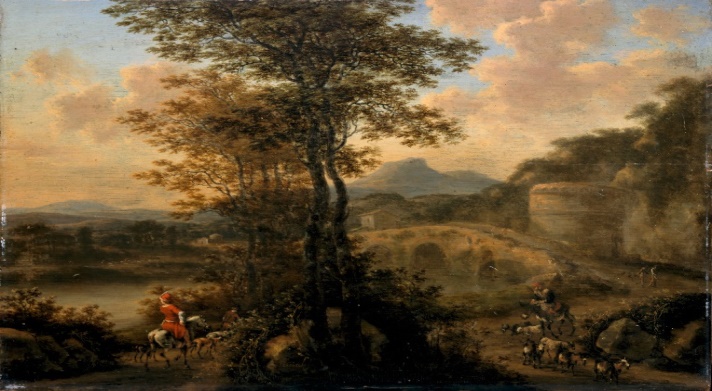 a) Vincent van Goghb) Jacobus Mancadanc) Jan Porcellisd) Willem de Heusch280. The Netherlands – Arts and EntertainmentWhich of these painters was best known for the way he painted light? a) Vincent van Gogh b) Hendrick van Anthonissen c) Sybrand van Beest d) Rembrandt van Rijn 281. The Netherlands - GeographyThe three land’s point in the Netherlands used to be a four land’s point. What is the fourth country?
a) Luxembourg
b) Prussia
c) Moresnet
d) Gelders
282. The Netherlands - GeographyIn which city is the largest spring roll factory located?
a) Rotterdam
b) Amsterdam
c) Weert
d) Katwijk

283. The Netherlands - GeographyWhat city is the only one named in the National Anthem of the Netherlands?
a) Maastricht 
b) Nassouwe
c) Hispanje
d) Friesland
284. The Netherlands - GeographyHow much of the Netherlands is below the sea level?
a) 1/2
b) 1/3
c) 1/4
d) 1/5

285. The Netherlands - GeographyWhich of the following statements about Amsterdam is true:
a) Amsterdam is built on top of wooden poles.
b) More than 5% of all the bikes in Amsterdam end up in Amsterdam's canals every year.
c) There are houseboats for dogs to rent in the Amsterdam canals.
d) There are approximately 36 times as many tourists as locals.286. The Netherlands – HistoryWhich place did the Netherlands/Dutch discover as the first explorers?The continent of AntarcticaThe islands of IndonesiaWestern AustraliaNorthern South-America287. The Netherlands – HistoryNew York used to be owned by the Dutch in the 1600’s, what was it called back then?HarlemNew AmsterdamNew-UtrechtMaastricht288. The Netherlands – HistoryWhy is the city Eindhoven often called ‘’the city of light’’?The electronics giant Philips started with producing light bulbs.Because it’s so bright it can be seen from space.At Christmas the city is filled with lights.Because all the houses are painted white.289. The Netherlands – HistoryWhat did the Dutch people do to their then prime minister Johan de Witt in 1672?They hanged him in public. They beheaded him with a guillotine. They cut him open and ate his organs. They put him in a bag and threw him in the sea.  290. The Netherlands – HistoryDuring the 80-year long war the city Den Briel was captured by the Spanish. To which city did the rebels of the Spanish flee to?ParisHamburgDoverBerlin291. The Netherlands – Social Issues/Current Events/Politics Which city does our EU commissioner, Frans Timmermans, come from?a) Maastrichtb) Hilversumc) Heerlend) Tilburg292. The Netherlands – Social Issues/Current Events/PoliticsFrom which country is Sinterklaas originally?a) Russiab) The Netherlandsc) Spain d) Turkey293. The Netherlands – Social Issues/Current Events/PoliticsHow much  pocket money will crown princess Amalia receive per year, from the day she turns 18?A) 750 thousand eurosB) 1.2 million eurosC)  almost 2 million eurosD)  almost 1.5 million euros294. The Netherlands – Social Issues/Current Events/Politics In the Netherlands there is a legislation that  makes the use of soft drugs valid. Weed is commonly used among the Dutch inhabitants. Although there is no legislation for it, hard drugs are also used a lot. What is the most popular hard drug in the Netherlands?A) CocaineB) HeroinC) XTCD) Crystal meth 295. The Netherlands – Social Issues/Current Events/PoliticsEach year the Dutch Red Cross organise a fundraising event in cooperation withA) radio station  3 FMB) television channel NPO1C) television channel NPO 2D) radiostation 2 FM296. The Netherlands – Sports and Leisure                                                                                                                          Henk Angenent finished an event in 6 hours and 49 minutes, what event was it?Marathon RotterdamElfstedentochtWarandeloopHang-on run297. The Netherlands – Sports and Leisure                                                                                                                          The Olympics 1928 were held in the Netherlands, Amsterdam. A certain country participated after 16 years of absence, which country was this?GermanyChinaUnited states of AmericaPoland298. The Netherlands – Sports and Leisure                                                                                                                          Carnaval is an annual festival in the Netherlands, during Carnaval people like to make a polonaise. What is the record of the longest polonaise in the Netherlands?1253 people1339 people1885 people1430 people299. The Netherlands – Sports and Leisure                                                                                                                          Which traditional figure is currently under attack by United Nations?SinterklaasBlauwe pietZwarte pietPrins carnival300. The Netherlands – Sports and Leisure                                                                                                                          In which year did serious request raise the most amount of money for charity?2010201320122015